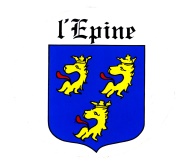 MARDI 30 AOÛTA 18h 30A L’AUBERGEREUNION DE PREPARATIONDE LA FOIRE AUX COURGES